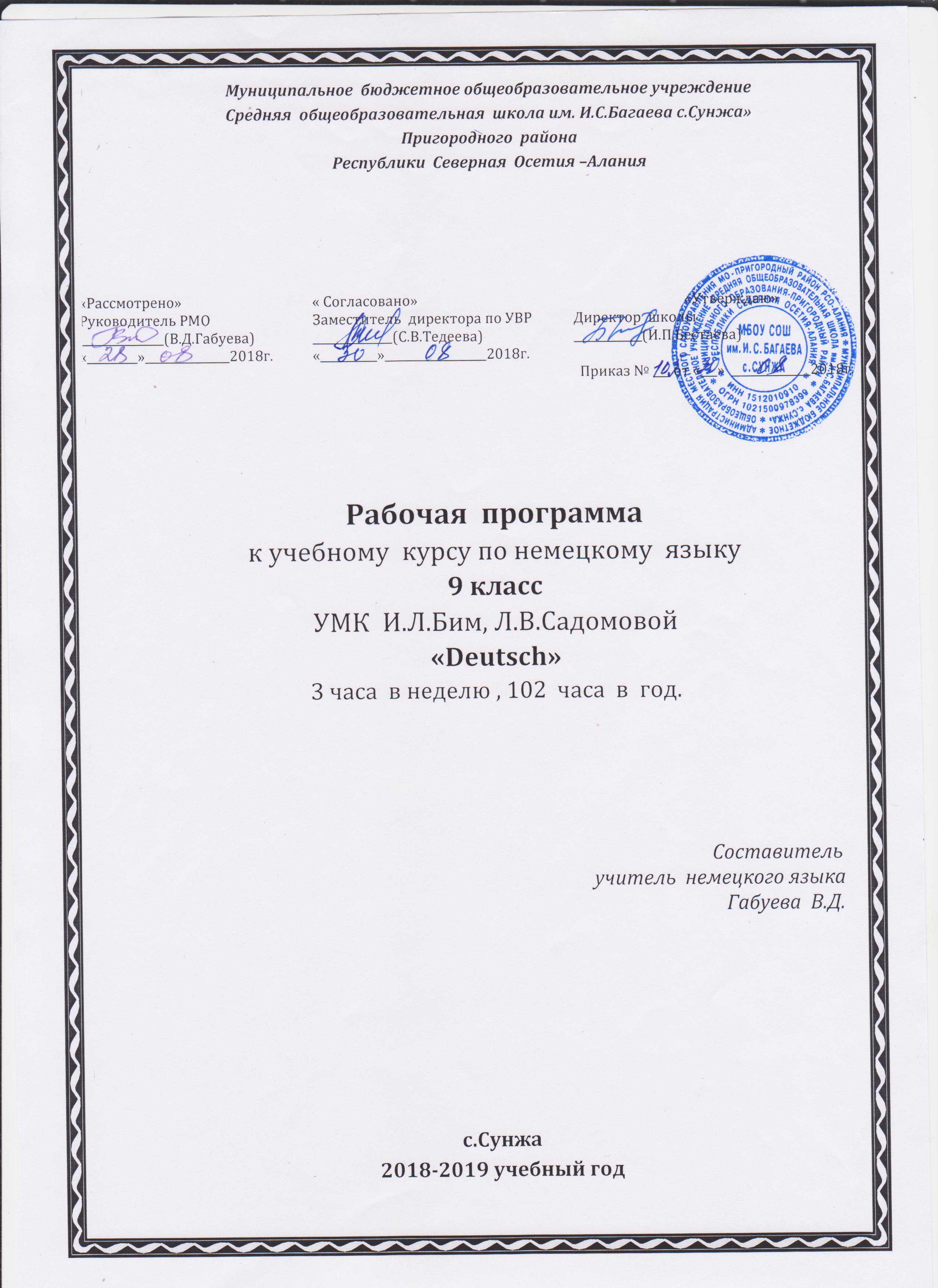 Пояснительная записка Рабочая программа к учебному курсу «Deutsch – 9. Klasse» - «Немецкий язык. 9-ый класс» авторов И. Л. Бим, Л. М. Санниковой, составлена на основе авторской программмы общеобразовательных учреждений по немецкому языку для 5-9 классов И. Л. Бим (М.: Просвещение», 2007)   Учебно-методический комплект  состоит  из:Учебника  с немецко-русским словарём; Книги  для  учителя; Рабочей  тетради;Аудиокассет.  Согласно федеральному базисному (образовательному) плану образовательных учреждений РФ всего на изучение немецкого  языка в  9 классе                        выделяется 102 ч. (из  расчета  3  часа  в  неделю).УМК для 9 класса сохраняет преемственность в структуре и содержании обучения с УМК для 5-8 классов, но вместе с тем имеет и некоторые существенные отличия. Они обусловлены спецификой старшего этапа обучения применительно к базовому курсу, стремлением к обобщению приобретенных ранее языковых и страноведческих знаний, к их осознанию и дальнейшему развитию, равно как и развитию и совершенствованию речевых навыков и умений в устной речи, чтении и письме.Особенность данного этапа обучения в том, что он является первой ступенью старшего этапа обучения. Поэтому одна из важнейших задач данного года обучения учащихся - приблизить их к конечному (в рамках базового курса) уровню владения немецким языком.      Изучение иностранного языка в целом и немецкого, в частности, в основной школе направлено на достижение следующих целей:• развитие иноязычной коммуникативной компетенции в совокупности ее составляющих - речевой, языковой, социокультурной, компенсаторной, учебно-познавательной:• речевая компетенция – развитие коммуникативных умений в четырех основных видах речевой деятельности (говорении, аудировании, чтении, письме);• языковая компетенция – овладение новыми языковыми средствами (фонетическими, орфографическими, лексическими, грамматическими) в соответствии с темами, сферами и ситуациями общения, отобранными для основной школы; освоение знаний о языковых явлениях изучаемого языка, разных способах выражения мысли в родном и изучаемом языке;• социокультурная компетенция – приобщение учащихся к культуре, традициям и реалиям стран/страны изучаемого языка в рамках тех тем, сфер и ситуаций общения, отвечающих опыту, интересам, психологическим особенностям учащихся основной школы на разных ее этапах; формирование умения представлять свою страну, ее культуру в условиях иноязычного межкультурного общения;• компенсаторная компетенция – развитие умений выходить из положения в условиях дефицита языковых средств при получении и передаче информации;• учебно-познавательная компетенция – дальнейшее развитие общих и специальных учебных умений; ознакомление с доступными учащимся способами и приемами самостоятельного  изучения языков и культур, в том числе с использованием новых информационных технологий;• развитие и воспитание у школьников понимания важности изучения иностранного языка в современном мире и потребности пользоваться им как средством общения, познания, самореализации и социальной адаптации; воспитание  качеств  гражданина, патриота; развитие национального самосознания, стремления к взаимопониманию между людьми разных сообществ, толерантного отношения к проявлениям иной культуры.Требования к  уровню  подготовки  обучающихсяГоворениеНа данном этапе желательно сформировать элементарную коммуникативную компетенцию в говорении и письме: школьники должны проявлять способность и готовность варьировать и комбинировать языковой материал, ориентируясь на решение конкретных коммуникативных задач в наиболее распространенных ситуациях общения.Требования к обучению диалогической речи Школьникам обеспечивается возможность научиться:1. Что-либо утверждать и обосновывать сказанное, т. е. решать комплексные коммуникативные задачи типа "Вырази свое мнение и обоснуй его» или «Сообщи партнеру о ... и вырази свое отношение к услышанному от него» и т. д.2. Вести групповое обсуждение (унисон   ,спор);Включаться в беседу;Поддерживать ее;Проявлять заинтересованность, удивление и т.п. (с опорой на образец или без него).3.вести ритуальные диалоги в стандартных ситуациях общения, используя речевой этикет (если необходимо – с опорой на разговорник, словарь).Требования к обучению монологической речиУченикам дается возможность:Делать краткое сообщение в русле основных тем и сфер общения: семейно-бытовой, учебно- трудовой, социокультурной применительно к своей стране, стране изучаемого языка (например, о распорядке дня, любимых занятиях, природе, спорте, охране окружающей среды).Выражать свое отношение к прочитанному, используя определенные речевые клише типа «Es hat mir gefallen/nicht gefallen… Eine besonders groβe Bedeutung hat..»; “Den gröβten Eindruck hat auf mich … gemacht”.Строить рассуждение по схеме: тезис + аргумент + резюме, т.е. что-то охарактеризовать, обосновать.Сочетать разные коммуникативные типы речи, т.е. решать комплексные коммуникативные задачи: сообщать и описывать, рассказывать и характеризовать с опорой на текст.ПисьмоТребования к обучению письмуШкольники учатся:Письменно готовить краткую аннотацию с непосредственной опорой на текст.Заполнять анкету, формуляр, писать письмо.АудированиеШкольники учатся:Воспринимать на слух и понимать монологическое сообщение, относящееся к разным коммуникативным  типам речи (описание, сообщение, рассказ), содержащее отдельные незнакомые слова,  о значении которых; можно догадаться по контексту или сходству  слов с родным языком .Воспринимать на слух аутентичный текст и выделять его основную мысль (прогноз погоды, объявление на вокзале, рекламу и т.д.)Воспринимать на слух и понимать основное содержание диалогов (интервью, обмен мнениями и т.п.), т.е. понимать, о чем идет речь.      ЧтениеШкольникам обеспечивается возможность:Прочитать и понять основное содержание легких аутентичных текстов, содержащих новые слова, о значении которых можно догадаться  на  основе  контекста,  словообразования,  сходства с родным языком, а также опуская те новые слова, которые не мешают пониманию основного содержания текста (ознакомительное чтение).Найти  в  процессе  чтения основную  мысль (идею) текста, разграничить существенные и второстепенные факты в содержании текста, проанализировать отдельные места, определяя подлежащее,
сказуемое для полного понимания частично адаптированных и простых аутентичных текстов разных жанров, содержащих значительное   количество   незнакомых  слов, используя   при   необходимости
словарь (изучающее чтение).Пользоваться  в  процессе чтения  сносками,  лингвострановедческим комментарием к тексту и грамматическим справочником.КАЛЕНДАРНО-ТЕМАТИЧЕСКОЕ ПЛАНИРОВАНИЕIII. БУДУЩЕЕ НАЧИНАЕТСЯ УЖЕ СЕГОДНЯ. КАК ОБСТОЯТ ДЕЛА С ВЫБОРОМ ПРОФЕССИИ? (30 часов); январь -март№Дата  провед.Дата  провед.Элементы содержанияЭлементы содержанияТема  урокаДата  провед.Дата  провед.ЛексикаГрамматикаВид  контроляпланфактТребования  к  уровню  подготовки  обучающихсяКАНИКУЛЫ, ПОКА! (ПОВТОРИТЕЛЬНЫЙ КУРС) (8 часов); сентябрьКАНИКУЛЫ, ПОКА! (ПОВТОРИТЕЛЬНЫЙ КУРС) (8 часов); сентябрьКАНИКУЛЫ, ПОКА! (ПОВТОРИТЕЛЬНЫЙ КУРС) (8 часов); сентябрьКАНИКУЛЫ, ПОКА! (ПОВТОРИТЕЛЬНЫЙ КУРС) (8 часов); сентябрьКАНИКУЛЫ, ПОКА! (ПОВТОРИТЕЛЬНЫЙ КУРС) (8 часов); сентябрьКАНИКУЛЫ, ПОКА! (ПОВТОРИТЕЛЬНЫЙ КУРС) (8 часов); сентябрьКАНИКУЛЫ, ПОКА! (ПОВТОРИТЕЛЬНЫЙ КУРС) (8 часов); сентябрь1.Где и как немецкая молодежь проводит каникулы?Ade = leb wohl = auf Wiedersehen, in den Sommerferien, im Ferienlager, auf dem Lande, am Meer, in den Bergen, in der Stadt, im Wald, am Fluss, in einer JugendherbergeУметь читать подписи к рисункам, составлять высказывания по теме урокаФронтальный опрос лексики по теме урока2.Каникулы в ГерманииPfalz, die Rhein, Bayern, Schwaben, nach dem Fall der Mauer, der Baggersee, tankenУметь читать текст с пониманием основного содержания, определять вид/жанр текстаКонтроль чтения текста с пониманием основного содержания3.Мои летние каникулыSport  treiben, sich erholen, Rad fahren, Kunstschätze bewundern, Radtouren machen, reiten, surfen, segeln, baden, sich sonnen, die Natur genieβen, übernachten, fischen, die Sommersprossen, der Sonnenbrand, die Richtung, in Rich-tung Westen, der Stau, es lohnt sich, trotzdemПовторение, прошедшее время Präteritum, PerfektУметь рассказать по опорам о своих каникулах, понимать речь своих одноклассников по теме урокаКонтроль монологической речи, рассказ о летних каникулах4-5.Система школьного образования в ГерманииDie Gesamtschule, das Gymnasium, die Realschule, die Hauptschule, die Grundschule, der Kindergarten, das SchulsystemПовторение: Passiv -страдательный залогУметь читать (воспринимать на слух) с полным пониманием отрывки из газетных / журнальных статей, рассказать о школьной системе образования в ГерманииКонтроль навыков чтения (аудирования) с полным пониманием содержания6.Домашнее чтениеУметь читать тексты разного характера с полным (общим) пониманием содержания.Контроль  умения работать с текстом 7.ПовторениеЛЕ  по  темеТренировка  в употреблении  временных  форм  Passiv.Уметь  воспринимать  на слух  текст.Тесты по грамматике - PassivРезервный УрокЛюбимые  места  отдыха  молодежи в ОсетииУметь рассказать по опорам о своих каникулах, понимать речь своих одноклассников по теме урокаМонолог. высказывание9.Какие книги читают немецкие школьники во время летних каникул?Das Sachbuch, die Science-fiction-Literatur, der Liebesroman, der historische Roman, das Abenteuerbuch, spannend, der Witz, das Gedicht, Stellung nehmen, gleichgültig, das SujetУметь выражать свое согласие/несогласие с прочитанным, высказывать своё мнение о роли книг в жизни людейСловарный диктант10.Для многих чтение - это хобби. Роль книги в жизни человекаDas Bücherregal, auf Entdeckungen gehen, entdecken, die Verwendung, die Kerze, schildernПовторение: предлоги с дательным и винительным падежамиУметь читать отрывок из романа Г. Фаллады с предварительно снятыми трудностями. Понимать содержание прочитанного и уметь дать анализЧтение и понимание текста с предварительно снятыми трудностями, ответы на вопросы11.Творчество немецкого   поэта  ГетеDer Sinn, leuchtend, fein, lyrisch, ausdrucksvoll, an ein Volkslied erinnern, die Sprache, einfach, bildhaft, die Natur personifizierenУметь воспринимать на слух произведения немецких писателей, читать, сравнивать с литературным переводом стихотворенияКонтроль навыков аудирования, умения сравнивать с литературным переводом12.Творчество  немецких  писателей  Г.Гейне   и  Ф. шиллера.Уметь воспринимать на слух произведения немецких писателей, читать, сравнивать с литературным переводом стихотворения     Контроль умения сравнивать с литературным переводом13.«Горький шоколад»   . М. ПреслераDie Kraft finden, die Isolation, durchbrechen, sich akzeptieren, allmälich, doof ,dumm, die Bedienung, einstecken, der Flur , der Korridor, sich verhaltenУметь читать худ-й текст с пониманием основного содержания, выражать свое отношение к прочитанному, определять жанр отрывка Контроль техники чтения и перевода14.Комиксы, их смыслEtwas Sinnvolles, anstrengend sein, der Verlag, herstellen, der Entwurf, tun, das Drucken, hassenУметь читать комиксы и трактовать их с помощью вопросовПеревод комиксов15.Немецкие каталоги детской и юношеской литературы как помощники в поисках нужной книгиDie Rede, schnüffeln, mitfühlen, etwas mit den Augen überfliegen, sich Gedanken machen, das Lesezeichen, die Ansicht, kompliziert, das Taschenbuch, ab 14, die Clique, deutscher Jugendliteraturpreis, Lady-Punk, sich etwas vornehmen, aufspürenЧитать и понимать с опорой на рисунки и сноски. Уметь работать с каталогом, его содержанием, разделами. Знать тематику каталогов для детейКонтроль умения работать с аннотациями16.Знакомство с различными жанрами немецкой литературыDer Drehbuchautor, das Drehbuch, die Horror-Geschichte, das Sachbuch, die Sciencefiction-Literatur, der Liebesroman, der historische Roman, das Abenteuerbuch, spannend, der Witz, das Gedicht, aktuell, lehrreich, inhaltsreich, informativУметь использовать оценочную лексику при характеристике книги, её персонажей. Знать и понимать различные литературные жанры: новеллы, рассказы, романы, сказки и т.д.Контроль оценочной лексики, используемой при описании книги, её персонажей17.Книги, которые я читаюSpaβ machen, der Lieblingsschriftsteller, das Werk, wahrheitsgetreu, realistisch, das Leben mit all seinen Widersprüchen widerspiegeln, einen groβen Eindruck machen, niemanden kaltlassen, zum Nachdenken anregenУметь рассказать о любимых книгах, о прочитанных книгах, рассказать и написать своему другу о прочитанной книге, её персонажахМонологическое высказывание с опорой на таблицу по теме «Моя любимая книга»18. К.Хетагуров-великий ос. поэтУметь  коротко рассказывать  о  жизни  и  творчестве  поэта.Монологическое  высказывание.19.Мой любимый  писательУметь  рассказывать   о  любимом  авторе.Контроль  монолог.  высказывания.20.Материалы  ОГЭGeistreich, geizig, nachgeben, bescheidenУметь понимать на слух анекдоты об известных немецких писателяхВосприятие на слух текстов с предварительнымчтением экспозиций21.Как создаются книги? Кто принимает участие в их создании?Verbrauchen, der Umfang, die Menge, gefallen, , stammenPerfekt Passiv, Plusqumperfekt Passiv, Futurum Passiv. Страдательный залогУметь распознавать страдательный залог настоящего, простого прошедшего и будущего времен, употреблять страдательный залог в устной речи (монолог, диалог) по теме урокаГраммат. задания на употребление страдательного залога22.Зачем мы читаем книги?Bewegen, sich an die Arbeit machenПридаточные предложения цели с союзом damit. Инфинитивный оборот um ...zu + InfinitivУметь употреблять придаточные предложения цели с союзом damit и инфинитивным оборотом um ... zu Infinitiv в устной и письменной речиГрамматические задания с придаточным цели и инфинитивным оборотом23.0 чтении на уроке немецкого языкаDie Gedanken zum Ausdruck bringen, für mich geht nichts über das Lesen, geduldig, aus den Kinderhosen heraus sein, der SäuglingУметь читать полилог, искать информацию в тексте, расчленять полилог на мини-диалоги; воспроизводить полилог в целом по ролямДиалогическая речь24.«Последняя книга» М. Л. КашницаDie Quelle, die Informationsquelle, das tägliche Leben, das WichtigsteУметь выражать свое отношение к прочитанному, кратко пересказывать содержание (в форме аннотации), составлять рассказ по аналогииКонтроль монологической речи (пересказ текста)25.О вкусах не спорят, поэтому мнения о книгах различныУметь высказывать своё мнение о прочитанной книге, аргументировать свою точку зрения, вести дискуссию по теме урокаДискуссия26.Творчество Г. ГейнеDas Gemüt, ziehen, grüβen, die Ironie, zum Ausdruck kommen, das ProsawerkИметь представление о творчестве Г. Гейне. Знать книжные издательства в стране изучаемого языкаТесты по страноведению27.Интересные сведения из издательствDas Nachschlagwerk, das Nachschlagbuch, die Recherche, etwas zu sagen haben, der Herausgeber = Hrsg., die Vielfalt, die EigenheitУметь работать с аутентичной страноведческой информацией: иметь представление о книжных издательствах в стране изучаемого языка28.Повторение.                            II. СЕГОДНЯШНЯЯ МОЛОДЕЖЬ. КАКИЕ ПРОБЛЕМЫ ОНА ИМЕЕТ? (21 час);                                   ноябрь - декабрь                            II. СЕГОДНЯШНЯЯ МОЛОДЕЖЬ. КАКИЕ ПРОБЛЕМЫ ОНА ИМЕЕТ? (21 час);                                   ноябрь - декабрь                            II. СЕГОДНЯШНЯЯ МОЛОДЕЖЬ. КАКИЕ ПРОБЛЕМЫ ОНА ИМЕЕТ? (21 час);                                   ноябрь - декабрь                            II. СЕГОДНЯШНЯЯ МОЛОДЕЖЬ. КАКИЕ ПРОБЛЕМЫ ОНА ИМЕЕТ? (21 час);                                   ноябрь - декабрь                            II. СЕГОДНЯШНЯЯ МОЛОДЕЖЬ. КАКИЕ ПРОБЛЕМЫ ОНА ИМЕЕТ? (21 час);                                   ноябрь - декабрь                            II. СЕГОДНЯШНЯЯ МОЛОДЕЖЬ. КАКИЕ ПРОБЛЕМЫ ОНА ИМЕЕТ? (21 час);                                   ноябрь - декабрь                            II. СЕГОДНЯШНЯЯ МОЛОДЕЖЬ. КАКИЕ ПРОБЛЕМЫ ОНА ИМЕЕТ? (21 час);                                   ноябрь - декабрь29Молодежные субкультурыZersplitterung in Subkulturen, junge Christen, Techno-Freaks, Punks, Sportbesessene, Bodybuilder, Neonazis, Autonome, Hippies, Computerkids, Umweltschützer, EinzelgängerУметь читать отрывок из журнальной статьи с опорой на фонограмму с пониманием основного содержания, рассказать о субкультурах молодежиКонтроль чтения с целью понимания основного содержания30О чем мечтают молодые люди? Что их волнует?Widersprüchlich, der Stellenwert in der Gesellschaft, etwas beruflich erreichen, etwas unternehmen, akzeptieren, der Verein, beruflich total versagenУметь толковать названные проблемы. Понимать высказывания молодых людей и выражать собственное мнение.Контроль лексики по теме урока31Стремление к индивидуальностиDie Sehnsucht, die Individualität, leiden an/ unter DativУметь читать текст под фонограмму для совершенствования техники чтения, сделать анализ стремления подростков к подражанию. Знать особенности менталитета молодых немцев.Контроль техники чтения и понимания основного содержания текста32-33.Проблемы, с которыми в наши дни сталкивается молодежьAbhauen von Zuhause, der Liebeskummer, die Gewalt,  die Droge, die Geduld, die Weltanschauung, der Verlust von Gemeinsinn, der Rückzug ins Private, sich engagieren, enttäuschen, geschlossen seinУметь рассказать о современной немецкой молодежи, о себе, своих друзьяхПлан к проекту «Проблемы молодёжи»34.Материалы  ОГЭ35.Молодежь в ГерманииZersplittert sein, identifizieren, unter Gewalt leiden, akzeptiert werden, alkohol-drogensüchtig sein, Drogen nehmen, den Unterricht schwänzenЧитать краткие тексты из журналов о жизни молодёжи, понимать их содержание полностью.Отбор материала к защите проекта «Проблемы молодёжи»36Проблемы молодежи / мои проблемыAggressiv sein, angreifen, das Geld verlangen, schlagen, autoritäre Eltern, kein Vertrauen haben, nur Druck fühlen, der Streit, der Hausarrest, Widerstand leistenУметь сообщать о своих проблемах, проблемах молодёжи с опорой на вопросы. Понимать речь своих одноклассников о проблемах молодёжи и путях решения этих проблемМонологич. (диалогич.) высказывание о проблемах молодёжи и путях их решения37-38НасилиеIntelligent, stehlen, heimkehren, der Angriff, schützen, wehrenИнфинитивные обороты um, statt, ohne ...zu + InfinitivУметь читать мини-тексты к рисункам, содержащие новые инфинитивные обороты, составлять предложения по образцуграмматические задания с инф . оборотами39Телефон доверия для молодежи в ГерманииDas Unglück, hassen, das Gefängnis, wählen, lauschen, die Stimme, der Telefonhӧrer, anstarren, das Sorgentelefon, sich melden, hindern, Schluss machenУметь понимать на слух информацию о телефоне доверия для молодежи в ГерманииАудирование: сообщения по телефону доверия для молодёжи40Материалы  ОГЭ41-42Конфликты между детьми и родителямиDem Einfluss von den Anderen verfallen, das Egal-Gefühl, in der LehrerkonferenzУметь воспроизводить сцену беседы группы немецкой молодежи о том, что их волнует, что для них важно; уметь выразить согласие / несогласиеИнсценирование ситуации «Дети -родители»43-44Мечты наших детейУметь написать о своих мечтах и желанияхПисьм-е сообщение45.Отцы и детиFromm, abgehen, die Erfahrungen nutzen, die Erzieher = die Eltern, SingleУметь читать и анализировать полилог по теме урока, рассказать о проблемах молодёжи, высказать своё мнение о путях решения этих проблем. Иметь представление о том, как живет молодежь в ГерманииПолное высказывание о проблемах молодёжи46.Современная немецкая юношеская литератураEinsperren, herunterhauen, zerbrechlich, neidischИметь представление о творчестве современных писателей детской и юношеской литературыКонтроль монологического высказывания с опорой на  план47.Лексико-  грамматич. тестКонтроль усвоения ЗУН (тест)48Уметь читать тексты разного характера с полным (общим) пониманием содержания. Уметь анализировать прочитанное и высказывать своё мнениеКонтроль техники чтения,перевода, ответы на вопросы к тексту49.Изученный лексический материалИзученный грамматический материалУметь применять полученные знания, умения, навыкиКонтроль усвоения ЗУН (тест)50.Система образования в Германии. Типы школDie Orientierungsstufe, die Erprobungsstufe, die Stufe, die Primarstufe, die Sekundarstufe, die Reife, die Fachoberschulreife, der Abschluss, das Abitur, die Ausbildung, der Betrieb, betrieblichУметь читать схему школьного образования и определять, когда и где в немецкой школе начинается профессиональная подготовка. Знать лексический материал по теме урокаКонтроль чтения и комментария к схеме (контроль парной работы)51.Организация производственной практики в школе: двойственная система профессиональной подготовки в ГерманииDuales System, abwählen, der Auszubildende, der Lehrling, die Grundlage, das Berufsbildungsgesetzt, Schulgesetze der Länder, in Einrichtungen, im WechselУметь читать информацию с опорой на комментарий и сноски и понимать еёОтветы на вопросы52.Поиск рабочего места выпускниками школDer Erwerbstätige, die Anforderung, der Arbeitnehmer, ungelernt sein, die abgeschlossene LehreУметь написать заявление, автобиографию, заполнить анкетуНаписать автобиографию53.Наиболее популярные профессии в ГерманииDer Berufszweig, wachsen, schrumpfen, die Fachleute, die Berufswelt, in Bewegung sein, Blickpunkt Beruf, weit auseinander gehen, bevorzugen, die WerkstattУметь читать диаграмму с опорой на языковую догадку и словарь. Знать о наиболее популярных профессиях в ГерманииРабота со словарём54.Повторение55-56.Как немецкие школы готовят к выбору профессии?Sich bewerben, das Stellenangebot, das WerbeplakatУметь вести дискуссию по теме урока. «Я хотел бы быть по профессии...». Описать свой выбор профессии (устно и письменно)Словарный диктант57.Крупнейшие индустриальные предприятия в ГерманииDas Transportunternehmen, der Arbeitgeber, die Hitliste, der Job, die Branche, der Umsatz, der GewinnЗнать о крупнейших концернах и предприятиях Германии. Уметь работать с таблицей,искать заданную информацию, вычленять интернационализмыКонтроль умения работы со словарем58-60.Планы школьников на будущееEntsprechen, erreichen, sich informieren über, sich interessieren für, die Stellung, vorsehen, der Besitzer, kaufmännisch, die Beratung der KundenУправление глаголов erreichen, sich informieren über, sich interessieren für, употребление местоименных наречий wovon, worauf, worum. Инфинитивные обороты um, statt, ohne ...zu + InfinitivУметь вычленять глаголы и определять их управление. Уметь составить план к проектной работеПланирование проектной работы61.Сельскохозяйственные профессииDie Lebensbedingung, der Landwirt, die Landwirtin, der Tierarzt, besitzen, die anstrengende ArbeitУметь воспринимать текст на слух и понимать его детальноКонтроль навыков аудирования62.Что важно при выборе профессии?Interesse für ein Sachgebiet, etwas «Vernünftiges», anfangen, aufhӧren, aufgebenУметь выразить свое мнение, выбрав из данных утверждений более важные для себя в беседе и в письменной форме в письме другуКонтроль монологич. диалогич.) высказывания63.Повторение64-65.Мои планы на будущееDie Zukunftspläne, populär, attraktiv, künstlerische Berufe, EDV-Berufe, Pflegeberufe, Lehrberufe, Büroberufe, technische BerufeУметь рассказать о своих планах на будущее по опорам, плануКонтроль монологич. высказывания с опорой на таблицу, план66.Использование роботов в различных сферах деятельностиGroβ-und Einzelhandelskaufleute, der Alltag, der Einsatz, elektronische DienstbotenУметь читать с пониманием основного содержания журнальную статью и таблицу к нейКонтроль чтения статьи и таблицы - ответы на вопросы67.Нелегкий путь в мир взрослыхGroβartig, rührselig, klebrig, kriegen, verlassen, mit dem wohligen Gefühl, heiterУметь выполнять предваряющие задания к тексту: чтение экспозиции, вводящей в его содержание, ответ на вопрос, как трактовать заголовок текстаОтветы на вопросы к тексту68.Вузы  РСО-Алания69.Кумиры молодежи и их влияние на выбор профессииDas Vorbild, der Idol, die Ausstrahlung, das Tun, die Intelligenz, bewirken, das EngagementИметь представление о том, что и кто влияет на выбор профессии молодежи в ГерманииРассказ о кумирах молодёжи70.Археолог Генрих Шлиманн и его мечта о ТроеDer Archеologe, die SelbstbiographieИметь представление о деятельности немецкого исследователя Г. Шлиманна.Рассказ о Г. Шлиманне71.Моя будущая профессияУметь коротко  написать  о  плюсах и минусах  .будущей  профессии..Письменное  сообщение72.Материалы  ОГЭУметь читать тексты разного характера с полным (общим) пониманием содержанияКонтроль техники чтения, перевода73ПовторениеПовторение  ЛЕ  по темеПовторение  гр-го  материалаУметь  употреблять ЛЕ и грамм-ку в письм.  и устной  речи. 74Лексико- грамматический  тестКонтроль  ЗУН(тест)75-76.Работа  над  ошибками. Повторение.IV. СРЕДСТВА МАССОВОЙ ИНФОРМАЦИИ. ДЕЙСТВИТЕЛЬНО ЛИ ЭТО ЧЕТВЕРТАЯ ВЛАСТЬ? (20 часов); март – майПовторение  -4  часа  (май )IV. СРЕДСТВА МАССОВОЙ ИНФОРМАЦИИ. ДЕЙСТВИТЕЛЬНО ЛИ ЭТО ЧЕТВЕРТАЯ ВЛАСТЬ? (20 часов); март – майПовторение  -4  часа  (май )IV. СРЕДСТВА МАССОВОЙ ИНФОРМАЦИИ. ДЕЙСТВИТЕЛЬНО ЛИ ЭТО ЧЕТВЕРТАЯ ВЛАСТЬ? (20 часов); март – майПовторение  -4  часа  (май )IV. СРЕДСТВА МАССОВОЙ ИНФОРМАЦИИ. ДЕЙСТВИТЕЛЬНО ЛИ ЭТО ЧЕТВЕРТАЯ ВЛАСТЬ? (20 часов); март – майПовторение  -4  часа  (май )IV. СРЕДСТВА МАССОВОЙ ИНФОРМАЦИИ. ДЕЙСТВИТЕЛЬНО ЛИ ЭТО ЧЕТВЕРТАЯ ВЛАСТЬ? (20 часов); март – майПовторение  -4  часа  (май )IV. СРЕДСТВА МАССОВОЙ ИНФОРМАЦИИ. ДЕЙСТВИТЕЛЬНО ЛИ ЭТО ЧЕТВЕРТАЯ ВЛАСТЬ? (20 часов); март – майПовторение  -4  часа  (май )IV. СРЕДСТВА МАССОВОЙ ИНФОРМАЦИИ. ДЕЙСТВИТЕЛЬНО ЛИ ЭТО ЧЕТВЕРТАЯ ВЛАСТЬ? (20 часов); март – майПовторение  -4  часа  (май )IV. СРЕДСТВА МАССОВОЙ ИНФОРМАЦИИ. ДЕЙСТВИТЕЛЬНО ЛИ ЭТО ЧЕТВЕРТАЯ ВЛАСТЬ? (20 часов); март – майПовторение  -4  часа  (май )77.СМИ: какие задачи стоят перед ними в обществе?Das Massenmedium, Entscheidungen der politischen Institutionen kontrollieren, das Verhalten der Amtsinhaber kontrollierenПовторение предлогов с Gen. и Dat.Уметь читать под фонограмму учебный текст, вводящий в проблему, коротко формулировать, о чем идет речьВоспроизведение информа-ции с опорой на ассоцио-грамму78.Газеты и журналы, которые издаются в ГерманииDie Anzeige, unschlagbar, unbesiegbar, tristУметь читать тексты с полным пониманием содержанияТесты по контролю понимания содержания текста79.Как найти необходимую информацию в немецкой газете или журнале?Kompliziert, fertig werden, einsehen, der Hersteller von Computertechnik, ersetzten, der HandgriffУметь ориентироваться в немецкой газете. Обмениваться информацией о прочитанном в газетеВысказывание на основе прочитанного80.Повторение81.Телевидение как самое популярное средство массовой информацииDas Fernsehen, gleichzeitig, die Sendung, der Spielfilm, der Filmfan, das Fernsehprogramm, vorziehen, die leichte Unterhaltung, der Bildschirm, ablenkenУметь читать телевизионную программу с выборочным пониманиемСоставить телепрограмму на неделю82.Телевидение: «за» и «против»Pro, contra, zur Meinungsbildung beitragen, politische Probleme einsichtig machen, Informationen verbreiten, politische Probleme und politische Ereignisse kommentierenУметь вести дискуссию о значении телевидения в нашей жизни. Позитивные и негативные стороны телевиденияФронтальный опрос лексики по теме «СМИ»83.Компьютер и его место в жизни молодежиDie Computerkids, die Sucht, beherrschen, cool, alles schaffen, sauer sein, die Ahnung habenУметь выразить свое мнение на основе прочитанного, вести беседу о месте компьютера в жизни молодёжиКонтроль монологического высказывания84.Интернет как помощник в учебеDas Netz, der Erwerbstätiger, erwerben, unterstützen, nutzenУпотребление союзов «когда», «если»Понимать статьи об Интернете и формулировать основную мысль статьиКонтроль чтения текста с опорой на словарь85.РадиоDer Hörer, vermitteln, der Sender, sich wenden, der Bericht, unterhaltsam, senden, das Mittel, treffen, haltenЗнать о немецком радио. Рассказать об одной из передачЧтение текста с вычленением новой лексики86.Школьная газета - СМИ в школеDer Stand, der Samstag, samstags, die Klamotten, aufpassen, der Babysitter, babysittenПовторение предлогов.Уметь вести диалог-расспрос о школьных СМИКонтроль навыков аудирования87-88.Роль средств СМИ в нашей жизниDie Erfindung, die Meinungsbildung, die Aktualität, die Reaktion,, verdrängenУметь вести беседу по теме урока. Написать очерк, статью по интересующей темеСтатья по теме на выбор89.СМИ  нашей  республикиУпотребление предлогов в Dativ, Akkusativ, Genitiv. Употребление союзов wenn, alsГрамматические задания90-91Мнения различных людей о СМИErfordern, ausschlieβen, der Radiofan, positiv, negativ, die DiskussionУметь разыграть сценку на основе полилога, высказать своё мнение о СМИДиалогическая речь92.Друзья по перепискеDer Basketball-Freak,  Zwecks Federkriegs, ran und ab geht's, sich anschaffenУметь отвечать на вопросы, читать объявления с опорой на сноски, рассказать о своём друге по переписке, обосновать свой выбор партнера по перепискеПисьмо другу по переписке93.Культура чтения в Германии и РоссииDie Vorliebe, widmen, audiovisuell, sich gönnenУметь выражать свое мнение о чтении книг, газет, журналов, сравнивать культуру чтения в Германии и РоссииМонологичес-кое высказы-вание по теме урока94.Когда мы вырастемErleichtert, verschlingen, ausschalten, naschen, schleichen, meckern, verbietenУметь читать художественный текст с пониманием основного содержания, определять его характер, выражать свое мнение о прочитанном95-96.Резервные уроки (подготовка к итоговой аттестации)Повторение  ЛЕПовторени  гр-го  и лексического матери-алаУметь читать тексты разного характера с полным (общим) пониманием содержанияМатериалы  ОГЭ.97.Итоговая   аттестация)Лексико-грамматич  тестКонтроль ЗУН98-100.Обобщающее повторение за курс 9кл. класса101-102.Работа  по  материалам  ОГЭ 